« 23 » октября 2023 г.									№ 533 В рамках реализации приоритетного проекта «Формирование комфортной городской среды» на 2018 - 2024 годы, в соответствии с приказом Министерства строительства и жилищно-коммунального хозяйства Российской Федерации от 06.04.2017 №691/пр «Об утверждении методических рекомендаций по подготовке государственных программ субъектов Российской Федерации и муниципальных программ формирования современной городской среды в рамках реализации приоритетного проекта «Формирование комфортной городской среды» на 2018-2024 годы», руководствуясь Уставом поселка Березовка Березовского района Красноярского края, ПОСТАНОВЛЯЮ:1. Внести в Постановление администрации поселка Березовка №510 от 30.10.2017г. «Об утверждении муниципальной программы «Формирование современной городской среды» на 2018-2022 годы на территории муниципального образования поселок Березовка Березовского района Красноярского края» следующие изменения:1.1.Приложение №2 к муниципальной программе «Формирование современной городской среды» на 2018-2024 годы на территории муниципального образования поселок Березовка Березовского района Красноярского края изложить в редакции, согласно приложению №1 к настоящему постановлению.1.2. Приложение №3 к муниципальной программе «Формирование современной городской среды» на 2018-2024 годы на территории муниципального образования поселок Березовка Березовского района Красноярского края изложить в редакции, согласно приложению №2 к настоящему постановлению.2. Муниципальную программу «Формирование современной городской среды» на 2018-2024 годы на территории муниципального образования поселок Березовка Березовского района Красноярского края» в актуальной редакции разместить в информационно-телекоммуникационной сети «Интернет» на официальном сайте Администрации поселка Березовка по адресу: http://www.pgt-berezovka.ru/.3. Контроль за исполнением настоящего постановления возложить на заместителя Главы поселка по благоустройству Ковалеву М.А.4. Настоящее постановление вступает в силу со дня его опубликования в газете «Пригород».Приложение № 1к постановлению администрации поселка Березовкаот « 23 » октября 2023 № 533 Адресный перечень дворовых территорий, нуждающихся в благоустройстве (с учетом их физического состояния) и подлежащих благоустройству в 2018-2024 годахПриложение № 2к постановлению администрации поселка Березовкаот « 23 » октября 2023 № 533Адресный перечень общественных территорий, нуждающихся в благоустройстве и подлежащих благоустройству в 2018-2024 годах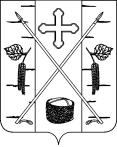 АДМИНИСТРАЦИЯ ПОСЕЛКА БЕРЕЗОВКАБЕРЕЗОВСКОГО РАЙОНА КРАСНОЯРСКОГО КРАЯПОСТАНОВЛЕНИЕп. БерезовкаО внесении изменений в постановление администрации поселка Березовка №510 от 30.10.2017 г. «Об утверждении муниципальной программы «Формирование современной городской среды» на 2018-2024 годы на территории муниципального образования поселок Березовка Березовского района Красноярского края»Исполняющий полномочия Главы поселка БерезовкаА.Н. Сабуров№ п/пАдрес многоквартирного домаПлощадь жилых и нежилых помещений, кв. мРеквизиты протокола общего собрания собственников помещений в многоквартирном домеДата поступления предложений заинтересованных лиц в орган местного самоуправления об участии в выполнении работ по благоустройству дворовой территорииФинансовое участие, тыс. руб.Финансовое участие, тыс. руб.Финансовое участие, тыс. руб.Виды трудового участия <*>Наименование управляющей организации№ п/пАдрес многоквартирного домаПлощадь жилых и нежилых помещений, кв. мРеквизиты протокола общего собрания собственников помещений в многоквартирном домеДата поступления предложений заинтересованных лиц в орган местного самоуправления об участии в выполнении работ по благоустройству дворовой территорииСтоимость работ по благоустройству, всего, тыс. руб.В том числе минимальный перечень работ по благоустройствуВ том числе минимальный перечень работ по благоустройствуВиды трудового участия <*>Наименование управляющей организации№ п/пАдрес многоквартирного домаПлощадь жилых и нежилых помещений, кв. мРеквизиты протокола общего собрания собственников помещений в многоквартирном домеДата поступления предложений заинтересованных лиц в орган местного самоуправления об участии в выполнении работ по благоустройству дворовой территорииСтоимость работ по благоустройству, всего, тыс. руб.тыс. руб.доля финансового участия по минимальному перечню работ, %Виды трудового участия <*>Наименование управляющей организации12345678910Адреса дворовых территорий подлежащих благоустройству в 2023 г.Адреса дворовых территорий подлежащих благоустройству в 2023 г.Адреса дворовых территорий подлежащих благоустройству в 2023 г.Адреса дворовых территорий подлежащих благоустройству в 2023 г.Адреса дворовых территорий подлежащих благоустройству в 2023 г.Адреса дворовых территорий подлежащих благоустройству в 2023 г.Адреса дворовых территорий подлежащих благоустройству в 2023 г.Адреса дворовых территорий подлежащих благоустройству в 2023 г.Адреса дворовых территорий подлежащих благоустройству в 2023 г.Адреса дворовых территорий подлежащих благоустройству в 2023 г.1Сурикова, д.84 574,6Протокол от 15.07.202218.07.20224 061,6189,1733%Подготовка дворовой территории к началу работ, уборка мусора, покраска, посадка деревьев.ООО "СКУ РАЗВИТИЕ"Адреса дворовых территорий подлежащих благоустройству в 2024 г.Адреса дворовых территорий подлежащих благоустройству в 2024 г.Адреса дворовых территорий подлежащих благоустройству в 2024 г.Адреса дворовых территорий подлежащих благоустройству в 2024 г.Адреса дворовых территорий подлежащих благоустройству в 2024 г.Адреса дворовых территорий подлежащих благоустройству в 2024 г.Адреса дворовых территорий подлежащих благоустройству в 2024 г.Адреса дворовых территорий подлежащих благоустройству в 2024 г.Адреса дворовых территорий подлежащих благоустройству в 2024 г.Адреса дворовых территорий подлежащих благоустройству в 2024 г.ООО "СКУ РАЗВИТИЕ"1Строителей, д.7а3 022,9Протокол от 22.08.202319.07.20233 481,5066,9132%Подготовка дворовой территории к началу работ, уборка мусора, покраска, посадка деревьев, демонтаж лавочек и урн, демонтаж сушилок для бельяООО "УЮТАдреса дворовых территорий подлежащих благоустройству в 2025 г.Адреса дворовых территорий подлежащих благоустройству в 2025 г.Адреса дворовых территорий подлежащих благоустройству в 2025 г.Адреса дворовых территорий подлежащих благоустройству в 2025 г.Адреса дворовых территорий подлежащих благоустройству в 2025 г.Адреса дворовых территорий подлежащих благоустройству в 2025 г.Адреса дворовых территорий подлежащих благоустройству в 2025 г.Адреса дворовых территорий подлежащих благоустройству в 2025 г.Адреса дворовых территорий подлежащих благоустройству в 2025 г.Адреса дворовых территорий подлежащих благоустройству в 2025 г.1.Береговая, д.365 499,7ООО "СКУ РАЗВИТИЕ"Береговая, д.385 480,5ООО "СКУ РАЗВИТИЕ"Береговая, д.442 853ООО "СКУ РАЗВИТИЕ"Береговая, д.462 563,28ООО "СКУ РАЗВИТИЕ"Горького, д.151 019,2ООО "КОНЦЕПТ"Горького, д.17477,4ООО "КОНЦЕПТ"Дзержинского, д.17 (общежитие)618,9ООО "КОНЦЕПТ"Дзержинского, д.38726,6ООО "КОНЦЕПТ"Дружбы, д.191 530,1ООО "СКУ РАЗВИТИЕ"Дружбы 96729,0ООО "КОНЦЕПТ"Дружбы 98729,6ООО "КОНЦЕПТ"Дружбы 100764,4ООО "КОНЦЕПТ"Дружбы 102687,9ООО "КОНЦЕПТ"Дружбы 104712,1ООО "КОНЦЕПТ"Дружбы 106730,2ООО "КОНЦЕПТ"Дружбы 108949,8ООО "КОНЦЕПТ"Дружбы 108А869,5ООО "КОНЦЕПТ"Дружбы 110848,1ООО "УЮТ"Дружбы 112970,4ООО "КОНЦЕПТ"Дружбы 114960,0ООО "КОНЦЕПТ"Дружбы 114А958,2ООО "КОНЦЕПТ"Дружбы 115А907,3ООО "УЮТ"Дружбы 116945,4ООО "КОНЦЕПТ"Дружбы 1181 005,6ООО "КОНЦЕПТ"Дружбы 120АООО "УЮТДружбы 1241 012,2ООО "УЮТДружбы 1281 026,1ООО "УЮТДружбы 1301 032,6ООО "УЮТДружбы 1321 026,7ООО "УЮТДружбы 136973,3ООО "КОНЦЕПТ"Дружбы 1381 000,5ООО "КОНЦЕПТ"Дружбы 140919,0ООО "УЮТДружбы 142597,6ООО "УЮТДружбы 144945,2ООО "УЮТЗаводская , 553 030,6ООО "СКУ РАЗВИТИЕ"Заводская , 573 981,4ООО УК "ВОДМОНТАЖ"Заводская , 604 004,4ООО УК "ВОДМОНТАЖ"Калинина, д.1448,2ООО "КОНЦЕПТ"Калинина, д.2449,5ООО "КОНЦЕПТ"Калинина, д.3455,8ООО "КОНЦЕПТ"Ленина, д.12521,1ООО "БСК ПЛЮС"Маяковского, д.72 266,9ООО "БСК ПЛЮС"Маяковского, д.92 938,9ООО "СКУ РАЗВИТИЕ"Маяковского, д.193 104,5ООО "СКУ РАЗВИТИЕ"Маяковского, д.212 905,4ООО "СКУ РАЗВИТИЕ"Мичурина, д.1757,6ООО "БСК ПЛЮС"Мичурина, д.1 б4 355,9ООО "СКУ РАЗВИТИЕ"Мичурина, д.2761,4ООО "БСК ПЛЮС"Мичурина, д.2 б4 334,4ООО "СКУ РАЗВИТИЕ"Мичурина, д.3757,6ООО "БСК ПЛЮС"Мичурина, д.4745,6ООО "БСК ПЛЮС"Мичурина, д.5761,1ООО "БСК ПЛЮС"Мичурина, д.6761,4ООО "БСК ПЛЮС"Мичурина, д.7744,7ООО "БСК ПЛЮС"Мичурина, д.8755,6ООО "БСК ПЛЮС"Мичурина, д.9732,1ООО "БСК ПЛЮС"Мичурина, д.11752,5ООО "БСК ПЛЮС"Мичурина, д.12738,9ООО "БСК ПЛЮС"Мичурина, д.13760,9ООО "БСК ПЛЮС"Мичурина, д.14762,3ООО "БСК ПЛЮС"Мичурина, д.16788,6ООО "БСК ПЛЮС"Мичурина, д.17790,5ООО "БСК ПЛЮС"Мичурина, д.18772,6ООО "БСК ПЛЮС"Мичурина, д.19781,8ООО УК "ВОДМОНТАЖ"Мичурина, д.20788,6ООО "БСК ПЛЮС"Нестерова, 12746,7ООО "БСК ПЛЮС"Нестерова, 14717,2ООО "БСК ПЛЮС"Нестерова, д.16654,9ООО "БСК ПЛЮС"Нестерова, д.18651,8ООО "БСК ПЛЮС"Нестерова, д.20635,6ООО "БСК ПЛЮС"Октябрьская, д.4542,2ООО "КОНЦЕПТ"Октябрьская, д.5536,1ООО "КОНЦЕПТ"Октябрьская, д.6532,3ООО "КОНЦЕПТ"Октябрьская, д.7542,7ООО "КОНЦЕПТ"Октябрьская, д.8540,7ООО "КОНЦЕПТ"Октябрьская, д.9545,9ООО "КОНЦЕПТ"Октябрьская, д.10547,57ООО "КОНЦЕПТ"Олейникова, д. 64620,3ООО "КОНЦЕПТ"Парковая, д.1546,2ООО "КОНЦЕПТ"Парковая, д.2546,6ООО "СКУ РАЗВИТИЕ"Парковая, д.2а2 849,4ООО "СКУ РАЗВИТИЕ"Парковая, д.3533,3ООО "КОНЦЕПТ"Парковая, д.4542,9ООО "КОНЦЕПТ"Парковая, д.6537,9ООО "КОНЦЕПТ"Парковая, д.8528,8ООО "КОНЦЕПТ"Пархоменко, д.11 156,30ООО "БСК ПЛЮС"Пархоменко, д.1 а5 185,4ООО "СКУ РАЗВИТИЕ"Пархоменко, д.3 667,3ООО "БСК ПЛЮС"Пархоменко, д.3 а775,5ООО "БСК ПЛЮС"Пархоменко, д.5584,9ООО "БСК ПЛЮС"Пархоменко, д.5 а926,3ООО "БСК ПЛЮС"Полевая, д.2 в335,6ООО "КОНЦЕПТ"Полевая, д.701 536,5ООО "СКУ РАЗВИТИЕ"Полевая, д.721 530,4 ООО "СКУ РАЗВИТИЕ"Пролетарская, 1326,3ООО "УЮТПролетарская, 2328,7ООО "УЮТПролетарская, 3325,1ООО "УЮТСоветская, д.1 а2 960,0ООО "СКУ РАЗВИТИЕ"Советская, д.40327,4ООО "КОНЦЕПТ"Советская, д.42721,2ООО "БСК ПЛЮС"Советская, д.43 а4 494,4ООО "СКУ РАЗВИТИЕ"Советская, д.452 025,1ООО "СКУ РАЗВИТИЕ"Советская, д.52532,4ООО "КОНЦЕПТ"Советская, д.53540,2ООО "КОНЦЕПТ"Советской Армии, д.205 761,7ООО "СКУ РАЗВИТИЕ"Солнечная, д.3723,8ООО "БСК ПЛЮС"Солнечная, д.6710,9ООО "БСК ПЛЮС"Солнечная, д.8518,4ООО "КОНЦЕПТ"Солнечная, д.10541,5ООО "КОНЦЕПТ"Солнечная, д.12541,9ООО "КОНЦЕПТ"Солнечная, д.18889,0ООО "БСК ПЛЮС"Солнечная, д.20740,5ООО "БСК ПЛЮС"Строителей, д.1544,0ООО "КОНЦЕПТ"Строителей, д.1а4 185,3ООО "СКУ РАЗВИТИЕ"Строителей, д.2540,1ООО "КОНЦЕПТ"Строителей, д.2 а5 786,0ООО "СКУ РАЗВИТИЕ"Строителей, д.3546,4ООО "КОНЦЕПТ"Строителей, д.5538,8ООО "КОНЦЕПТ"Строителей, д.6730,7ООО "БСК ПЛЮС"Строителей, д.7537,9ООО "КОНЦЕПТ"Строителей, д.9542,9ООО "КОНЦЕПТ"Сурикова, д. 1329,3ООО "КОНЦЕПТ"Сурикова, д.3335,1ООО "КОНЦЕПТ"Сурикова, д.5340,2ООО "КОНЦЕПТ"Сурикова, д.7429,8ООО "КОНЦЕПТ"Сурикова, д.9719,8ООО "БСК ПЛЮС"Сурикова, д.104 495,1ООО "СКУ РАЗВИТИЕ"Сурикова, д.11731,4ООО "БСК ПЛЮС"Сурикова, д.124 171,0ООО "СКУ РАЗВИТИЕ"Сурикова, д.13729,2ООО "БСК ПЛЮС"Сурикова, д.141 347,0ООО "СКУ РАЗВИТИЕ"Сурикова, д.15624,1ООО "БСК ПЛЮС"Сурикова, д.26906,2ООО "СКУ РАЗВИТИЕ"Сурикова, д.302 207,5ООО "СКУ РАЗВИТИЕ"Тургенева, д.1736,1ООО "БСК ПЛЮС"Тургенева, д.2739,2ООО "БСК ПЛЮС"Тургенева, д.3759,0ООО "БСК ПЛЮС"Тургенева, д.4705,0ООО УК "ВОДМОНТАЖ"Тургенева, д.6734,2ООО "БСК ПЛЮС"Тургенева, д.7737,5ООО "БСК ПЛЮС"Тургенева, д.8870,2ООО "БСК ПЛЮС"Тургенева, д.9887,0ООО "БСК ПЛЮС"Тургенева, д.10877,7ООО "БСК ПЛЮС"Тургенева, д.11863,1ООО "БСК ПЛЮС"Тургенева, д.12885,5ООО "БСК ПЛЮС"Тургенева, д.14761,6ООО "БСК ПЛЮС"Центральная, д.8 б1 054,7ООО "БСК ПЛЮС"Центральная, д.45388,7ООО "КОНЦЕПТ"Центральная, д.46523,4ООО "БСК ПЛЮС"Центральная, д.47371,1ООО "КОНЦЕПТ"Центральная, д.48271,5ООО "КОНЦЕПТ"Центральная, д.50273,8ООО "КОНЦЕПТ"Центральная, 51399,8ООО "КОНЦЕПТ"Центральная, д.53407,3ООО "КОНЦЕПТ"Центральная, д.55398,1ООО "КОНЦЕПТ"Центральная, д.56374,7ООО "БСК ПЛЮС"Центральная, д.57403,8ООО "КОНЦЕПТ"Центральная, д.581 261,4ООО "СКУ РАЗВИТИЕ"Центральная, д.59397,4ООО "КОНЦЕПТ"Центральная, д.61398,5ООО "КОНЦЕПТ"Центральная, д.63352,8ООО "КОНЦЕПТ"Центральная, д.65727,01ООО "БСК ПЛЮС"Центральная, д.67537,3ООО "КОНЦЕПТ"Чкалова, д.194 685,0ООО "СКУ РАЗВИТИЕ"Юбилейная, д.2653,5ООО "КОНЦЕПТ"Юбилейная, д.4679,8ООО "КОНЦЕПТ"Юности 2929,9ООО "УЮТЮности 31 003,2ООО "УЮТЮности 4960,5ООО "УЮТЮности 5721,7ООО "УЮТЮности 6935,3ООО "УЮТЮности 7732,2ООО "УЮТЮности 8962,9ООО "УЮТЮности 9715,7ООО "УЮТЮности 11727,6ООО "УЮТ№ п/пАдрес общественной территорииАдрес общественной территорииАдрес общественной территорииАдрес общественной территорииАдрес общественной территорииАдрес общественной территорииАдрес общественной территорииКадастровый номер земельного участкаКадастровый номер земельного участкаОбщая площадь общественной территориим2Общая площадь общественной территориим2Наличие урн на общественной территорииНаличие урн на общественной территорииНаличие освещения на общественной территорииНаличие освещения на общественной территорииНаличие лавок на общественной территорииНаличие лавок на общественной территорииНаличие малых архитек-турных форм на общественной территорииНаличие асфальти-рованного проезда на земельном участке№ п/пНаименование муниципального образования(муниципального района/ городского округа/ сельского поселения)тип населенного пунктаНаименование населенного пунктаФизическое расположение общественной территории,адресНаименование общественной территорииНазначение12345678899101011111212131314Адреса общественных территорий подлежащих благоустройству в 2023г.Адреса общественных территорий подлежащих благоустройству в 2023г.Адреса общественных территорий подлежащих благоустройству в 2023г.Адреса общественных территорий подлежащих благоустройству в 2023г.Адреса общественных территорий подлежащих благоустройству в 2023г.Адреса общественных территорий подлежащих благоустройству в 2023г.Адреса общественных территорий подлежащих благоустройству в 2023г.Адреса общественных территорий подлежащих благоустройству в 2023г.Адреса общественных территорий подлежащих благоустройству в 2023г.Адреса общественных территорий подлежащих благоустройству в 2023г.Адреса общественных территорий подлежащих благоустройству в 2023г.Адреса общественных территорий подлежащих благоустройству в 2023г.Адреса общественных территорий подлежащих благоустройству в 2023г.Адреса общественных территорий подлежащих благоустройству в 2023г.Адреса общественных территорий подлежащих благоустройству в 2023г.Адреса общественных территорий подлежащих благоустройству в 2023г.Адреса общественных территорий подлежащих благоустройству в 2023г.Адреса общественных территорий подлежащих благоустройству в 2023г.Адреса общественных территорий подлежащих благоустройству в 2023г.Адреса общественных территорий подлежащих благоустройству в 2023г.1Березовский районПоселок городского типап.г.т. БерезовкаКрасноярский край, Березовский район, п. Березовка, 
ул. Солнечная, участок примыкает к участку № 2 с западной стороныСпортивная площадкаОбщественная территория24:04:6101010:31024:04:6101010:3102703270300000000ОтсутствуетАдреса общественных территорий подлежащих благоустройству в 2024 г.Адреса общественных территорий подлежащих благоустройству в 2024 г.Адреса общественных территорий подлежащих благоустройству в 2024 г.Адреса общественных территорий подлежащих благоустройству в 2024 г.Адреса общественных территорий подлежащих благоустройству в 2024 г.Адреса общественных территорий подлежащих благоустройству в 2024 г.Адреса общественных территорий подлежащих благоустройству в 2024 г.Адреса общественных территорий подлежащих благоустройству в 2024 г.Адреса общественных территорий подлежащих благоустройству в 2024 г.Адреса общественных территорий подлежащих благоустройству в 2024 г.Адреса общественных территорий подлежащих благоустройству в 2024 г.Адреса общественных территорий подлежащих благоустройству в 2024 г.Адреса общественных территорий подлежащих благоустройству в 2024 г.Адреса общественных территорий подлежащих благоустройству в 2024 г.Адреса общественных территорий подлежащих благоустройству в 2024 г.Адреса общественных территорий подлежащих благоустройству в 2024 г.Адреса общественных территорий подлежащих благоустройству в 2024 г.Адреса общественных территорий подлежащих благоустройству в 2024 г.Адреса общественных территорий подлежащих благоустройству в 2024 г.Адреса общественных территорий подлежащих благоустройству в 2024 г.1Березовский районПоселок городского типап.г.т. БерезовкаКрасноярский край, Березовский р-н, 
пгт. Березовка, 
ул. Дружбы 24аНабережная реки Березовка правый берег (2 этап)Общественная территория24:04:0000000:820324:04:0000000:820317093170937722226677ОтсутствуетАдреса общественных территорий подлежащих благоустройству в 2025 г.Адреса общественных территорий подлежащих благоустройству в 2025 г.Адреса общественных территорий подлежащих благоустройству в 2025 г.Адреса общественных территорий подлежащих благоустройству в 2025 г.Адреса общественных территорий подлежащих благоустройству в 2025 г.Адреса общественных территорий подлежащих благоустройству в 2025 г.Адреса общественных территорий подлежащих благоустройству в 2025 г.Адреса общественных территорий подлежащих благоустройству в 2025 г.Адреса общественных территорий подлежащих благоустройству в 2025 г.Адреса общественных территорий подлежащих благоустройству в 2025 г.Адреса общественных территорий подлежащих благоустройству в 2025 г.Адреса общественных территорий подлежащих благоустройству в 2025 г.Адреса общественных территорий подлежащих благоустройству в 2025 г.Адреса общественных территорий подлежащих благоустройству в 2025 г.Адреса общественных территорий подлежащих благоустройству в 2025 г.Адреса общественных территорий подлежащих благоустройству в 2025 г.Адреса общественных территорий подлежащих благоустройству в 2025 г.Адреса общественных территорий подлежащих благоустройству в 2025 г.Адреса общественных территорий подлежащих благоустройству в 2025 г.Адреса общественных территорий подлежащих благоустройству в 2025 г.1Березовский районПоселок городского типап.г.т. БерезовкаКрасноярский край, Березовский район, п. Березовка земельный участок в районе дома № 18 по ул. НестероваСквер«Солнышко»Общественная территория24:04:6101010:33424:04:6101010:334179617961010009988Отсутствует2Березовский районПоселок городского типап.г.т. БерезовкаКрасноярский край, Березовский р-н, 
пгт. Березовка, ул. Тургенева, 14аСквер «Энергетиков»Общественная территория24:04:6101010:340424:04:6101010:34044260426010104419191212Отсутствует3Березовский районПоселок городского типап.г.т. БерезовкаУчасток расположен между домами№2Б и №7Бпо 
ул.Мичурина Сквер«Сказка»Общественная территория24:04:6101002:104824:04:6101002:104837173717101033101055Отсутствует4Березовский районПоселок городского типаП.г.т. БерезовкаКрасноярский край, Березовский р-н, 
пгт. Березовка, 
ул. Мичурина, 9Спортивная площадкаОбщественная территория24:04:6101004:134024:04:6101004:134022752275442020441212Отсутствует5Березовский районПоселок городского типаП.г.т. БерезовкаКрасноярский край, Березовский район, 
п. Березовка, 
ул. Зеленая, 1а.Сквер «Счастье»Общественная территория24:04:0102001:115624:04:0102001:1156975975ОтсутствуетОтсутствуетОтсутствуетОтсутствуетОтсутствуетОтсутствуетОтсутствуетОтсутствуетОтсутствует6Березовский районПоселок городского типаП.г.т. БерезовкаКрасноярский край, Березовский район, 
п. Березовка, 
ул. Матросова 21а.Сквер «Злобинский»Общественная территория24:04:6101016:65424:04:6101016:65431613161ОтсутствуетОтсутствуетОтсутствуетОтсутствуетОтсутствуетОтсутствуетОтсутствуетОтсутствуетОтсутствует